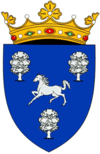 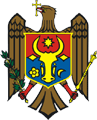                                   REPUBLICA MOLDOVA                       CONSILIUL RAIONAL NISPORENIproiectDECIZIE nr. 7/10din 17 decembrie 2020						             or. Nisporeni„Cu privire aprobarea organigramei si  statelor de personal ale Instituției Medicale „Centrul Stomatologic Raional Nisporeni” pentru anul 2021”În conformitate cu art. 43, 46 alin. (1) din Legea nr. 436 – XVI din 28 decembrie 2006 privind administratia publica locala, Legea ocrotirii sănătății nr. 411-XIII din 28.03.1998, art.10 alin. 2 lit. (c) din Codul Muncii, Ordinul Ministerului Sănătății “Cu privire la normativele de personal medical” nr. 100 din 10.03.2008, Regulamentul IM CSR Nisporeni, Convenția Colectivă (nivel de ramură) pe anii 2018-2021, precum și demersul directorului IM CSR Nisporeni, Consiliul Raional,Decide:Se aproba organigrama Instituției Medicale „Centrul Stomatologic Raional Nisporeni”, pentru anul 2021, conform anexei nr. 1.Se aproba statele de personal ale  Instituției Medicale „Centrul Stomatologic Raional Nisporeni”, pentru anul 2021,  conform anexei nr. 2.Controlul executarii prezentei decizii se atribuie vicepreședintelui raionului, dlui Sergiu Sococol.      Preşedintele şedinţei						            Consiliului raional   											 						     Secretar al     Consiliului raional       						Olesea Beschieru						     Contrasemnat      Șef al Serviciului juridic						 Sergiu Zmeu	Proiectul deciziei date a fost elaborat la propunerea Președintelui raionului Vasile Mărcuță și întocmit de directorul al IM  CSR Nisporeni , Ion Cibotaru, persoana ce înaintează problema vizată.                                                                  			_________________Avizasupra proiectului de decizie „Cu privire aprobarea organigramei si  statelor de personal ale Instituției Medicale „Centrul Stomatologic Raional Nisporeni”pentru anul 2021”Serviciul juridic a examinat proiectul de decizie propus spre examinare în ședința Consiliului raional pentru data de 17 decembrie curent.	Proiectul dat are caracter public, obligatoriu, general și impersonal, cu efect juridic ce permite integrarea organică în cadrul normativ în vigoare.	Proiectul deciziei date este corelat cu prevederile actelor normative de nivel superior și de același nivel cu care se află în conexiune.Proiectul deciziei date nu depășește atribuțiile Consiliului raional, corespunde principiilor activității de elaborare și categoriei actelor administrației publice locale de nivelul doi.Avînd în vedere cele expuse supra, Serviciul juridic susține conceptual proiectul deciziei înaintat.Serviciul juridic                                                              Sergiu ZmeuAprobat prin DeciziaConsiliul Raional nr. ____ din 24.12.2019